Topic of Interest – Public health approach to Gun Violence Prevention I’ve chosen to look at gun violence as a social determinant of health. This will involve exploring the risk and impact of gun violence on the lives of adolescents and young adults in inner cities of the United States. I strongly believe there could be a public health approach to minimizing the risk and impact of gun violence. Through this research, I hope to explore factors that contribute to gun violence as a social determinant of health, and identify healthcare approaches to mitigating the risk of gun violence on the overall health of adolescents and young adults. The following is a PICOT research question I’ve developed and hope to answer. I’ve also listed some useful articles I found when I did a search of “gun violence” and “health prevention” in the CINAHL database.PICOT QuestionIn inter-city adolescents and young adults, what is the effect of public health initiatives (need to define these) vs restrictive gun laws (need to define these) as a social determinant of health (need to define these)?Search Results. Gun Violence Prevention: Public Health Taking Stronger Approach.Academic JournalWahowiak, Lindsey; American Journal of Public Health, Feb2016; 106(2): 199-199. 1/3p. (Article) ISSN: 0090-0036 PDF Full Text 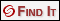 An elusive low-hanging fruit for public health: gun violence prevention.Academic JournalFranco, Eduardo L; Shinder, Gayle A; Tota, Joseph E; Isidean, Sandra D; In: Preventive Medicine; Oct2015; v.79. 1-2. 2p. (editorial) ISSN: 0091-7435 PMID: 26116132 Public health approach to the prevention of gun violence.Academic JournalHemenway, David; Miller, Matthew; New England Journal of Medicine, 5/23/2013; 368(21): 2033-2035. 3p. (Journal Article) ISSN: 0028-4793 PMID: 23581254Subjects: Firearms Legislation and Jurisprudence; Firearms Standards; Firearms Statistics and Numerical Data; Public Health; Violence Prevention and ControlImplementing a public health approach to gun violence prevention: the importance of physician engagement.Academic JournalFrattaroli, Shannon; Webster, Daniel W; Wintemute, Garen J; Annals of Internal Medicine, 5/7/2013; 158(9): 697-698. 2p. (Journal Article - research) ISSN: 0003-4819 PMID: 23400374Subjects: Firearms; Physician's Role; Public Health; Violence Prevention and Control; Wounds, Gunshot Prevention and ControlUsing Research Evidence to Reframe the Policy Debate Around Mental Illness and Guns: Process and Recommendations.Academic Journal(includes abstract) McGinty, Emma E.; Frattaroli, Shannon; Appelbaum, Paul S.; Bonnie, Richard J.; Grilley, Anna; Horwitz, Joshua; Swanson, Jeffrey W.; Webster, Daniel W.; American Journal of Public Health, Nov2014; 104(11): e22-6. 1p. (Journal Article - research, tables/charts) ISSN: 0090-0036 PMID: 25211757Subjects: Policy Making United States; Mental Disorders; Firearms Legislation and Jurisprudence; Professional Practice, Evidence-BasedPDF Full Text 